知识产权与遗传资源、传统知识和民间文学艺术
政府间委员会第三十届会议2016年5月30日至6月3日，日内瓦知识产权与遗传资源研讨会的报告秘书处编拟的文件以下是2016年5月26日和27日举行的知识产权与遗传资源研讨会(研讨会)相关可用信息的简报。一、	一般信息与研讨会有关的所有信息：http://www.wipo.int/meetings/en/details.jsp?meeting_id=39823。研讨会日程安排：http://www.wipo.int/meetings/en/doc_details.jsp?doc_id=338962。研讨会视频录像：http://www.wipo.int/webcasting/en/index.jsp?event=WIPO/IPTK/GE/16。二、	圆桌会议1：知识产权与遗传资源：与相关国际文书的关系Susan Bragdon女士的演示文稿：http://www.wipo.int/edocs/mdocs/tk/en/wipo_iptk_ge_16/wipo_iptk_ge_16_presentation_bragdon.pdf。Viviana Munoz Tellez博士的演示文稿：http://www.wipo.int/edocs/mdocs/tk/en/wipo_iptk_ge_16/wipo_iptk_ge_16_presentation_munoz.pdf。三、	圆桌会议2：有关知识产权与遗传资源的政策目标Dominic Keating先生的演示文稿：http://www.wipo.int/edocs/mdocs/tk/en/wipo_iptk_ge_16/wipo_iptk_ge_16_presentation_3keating.pdf。Steven Bailie先生的演示文稿：http://www.wipo.int/edocs/mdocs/tk/en/wipo_iptk_ge_16/wipo_iptk_ge_16_presentation_4bailie.pdf。Pierre du Plessis先生的演示文稿：http://www.wipo.int/meetings/en/details.jsp?meeting_id=39823。Deyanira Camacho女士的演示文稿：http://www.wipo.int/edocs/mdocs/tk/en/wipo_iptk_ge_16/wipo_iptk_ge_16_presentation_5camacho.pdf。Preston Hardison先生的演示文稿：http://www.wipo.int/edocs/mdocs/tk/en/wipo_iptk_ge_16/wipo_iptk_ge_16_presentation_6hardison.pdf。Manisha Desai女士的演示文稿：http://www.wipo.int/edocs/mdocs/tk/en/wipo_iptk_ge_16/wipo_iptk_ge_16_presentation_7desai.pdf。四、	圆桌会议3：有关遗传资源及相关传统知识的公开要求Felix Addor先生的致辞：http://www.wipo.int/edocs/mdocs/tk/en/wipo_iptk_ge_16/wipo_iptk_ge_16_presentation_7_addor.pdf。Daniel R. Pinto先生的演示文稿：http://www.wipo.int/edocs/mdocs/tk/en/wipo_iptk_ge_16/wipo_iptk_ge_16_presentation_8pinto.pdf。杨红菊女士的演示文稿：http://www.wipo.int/meetings/en/doc_details.jsp?doc_id=338983。Ruth Okediji教授的演示文稿：http://www.wipo.int/edocs/mdocs/tk/en/wipo_iptk_ge_16/wipo_iptk_ge_16_presentation_10okediji.pdf。Mirela Georgescu夫人的演示文稿：http://www.wipo.int/edocs/mdocs/tk/en/wipo_iptk_ge_16/wipo_iptk_ge_16_presentation_11gorgescu.pdf。Dominic Muyldermans先生的演示文稿：http://www.wipo.int/edocs/mdocs/tk/en/wipo_iptk_ge_16/wipo_iptk_ge_16_presentation_12muyldermans.pdf。五、	圆桌会议4：有关遗传资源及相关传统知识的数据库和其他防御性措施Biswajit Dhar博士的演示文稿：http://www.wipo.int/edocs/mdocs/tk/en/wipo_iptk_ge_16/wipo_iptk_ge_16_presentation_13dhar.pdf。Shelley Rowe女士的演示文稿：http://www.wipo.int/edocs/mdocs/tk/en/wipo_iptk_ge_16/wipo_iptk_ge_16_presentation_14rowe.pdf。Emmanuel Sackey先生的演示文稿：http://www.wipo.int/edocs/mdocs/tk/en/wipo_iptk_ge_16/wipo_iptk_ge_16_presentation_15sackey.pdf。Aroha Te Pareake Mead女士的演示文稿：http://www.wipo.int/edocs/mdocs/tk/en/wipo_iptk_ge_16/wipo_iptk_ge_16_presentation_16mead.pdf。China Williams女士的演示文稿：http://www.wipo.int/edocs/mdocs/tk/en/wipo_iptk_ge_16/wipo_iptk_ge_16_presentation_17williams.pdf。[文件完]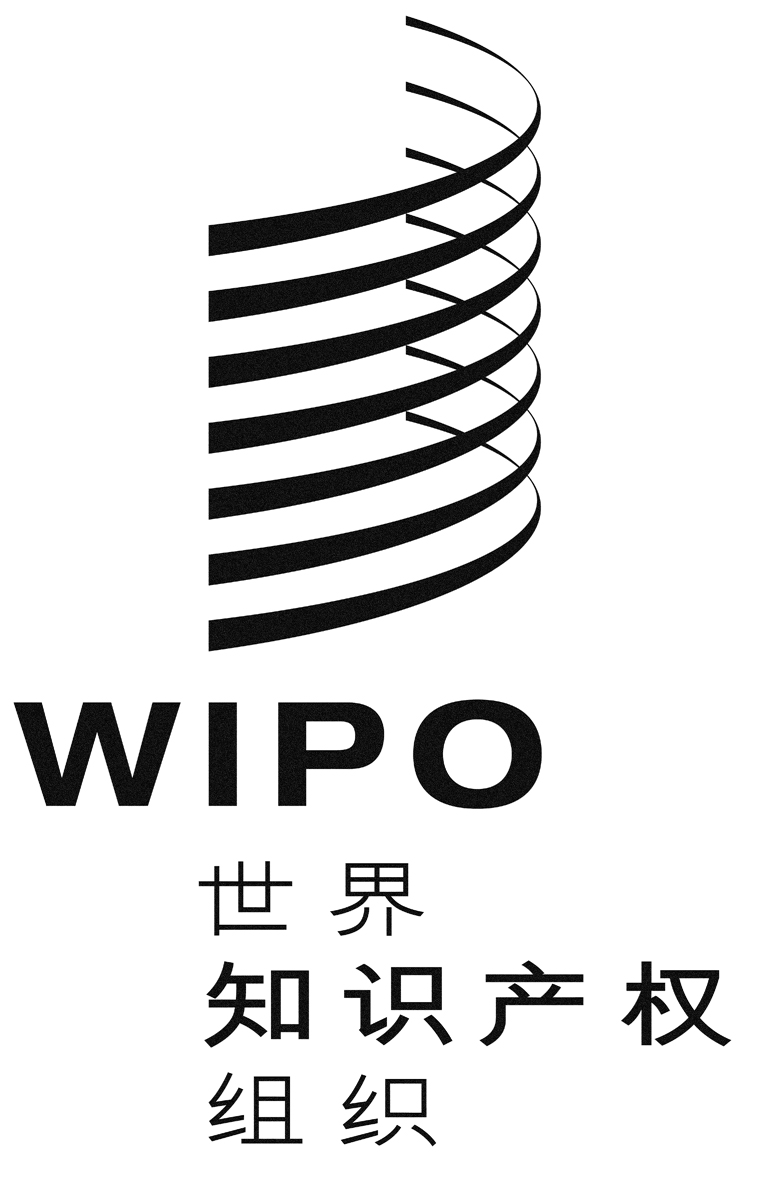 CWIPO/GRTKF/IC/30/INF/11  WIPO/GRTKF/IC/30/INF/11  WIPO/GRTKF/IC/30/INF/11  原 文：英文原 文：英文原 文：英文日 期：2016年5月27日  日 期：2016年5月27日  日 期：2016年5月27日  